Publicado en Madrid el 02/09/2021 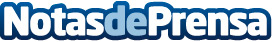 Northgate Renting Flexible colabora con Menudos Corazones apoyando a jóvenes con cardiopatías congénitasLa compañía de renting ha cedido uno de sus vehículos para dar soporte a la Fundación durante su encuentro de verano para jóvenes con problemas de corazónDatos de contacto:Northgate Renting Flexible900932900Nota de prensa publicada en: https://www.notasdeprensa.es/northgate-renting-flexible-colabora-con_2 Categorias: Nacional Automovilismo Solidaridad y cooperación Industria Automotriz http://www.notasdeprensa.es